Medienempfehlungen      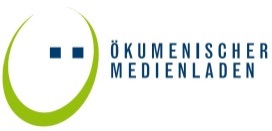 Stand: 29. Oktober 2019GleichnisseReligionspädagogischer Tag Nürtingen 14.11. 2019 Verschiedene Medien(nach Gleichnissen geordnet)Die Arbeiter im WeinbergFrank Hartmann / Petra Lefin, Deutschland 2018, 12 Bildkarten (A3) für Erzähltheater
Barmherzige SamariterGerhard Stahl, Deutschland 2019, 11 Min., f, Trickfilm, incl. umfangreichem Begleitmaterial
Egli-Figuren stehen stellvertretend für Menschen oder biblische Gestalten. Mit diesen Figuren kann ein Moment oder eine Situation sehr eindrücklich dargestellt werden. Darin "Der barmherzige Samariter" (5 Min.).ab 6 JahrenMedienkoffer mit Materialien, ab 2 Jahren
Folgende Materialien sind enthalten: Gleichnisschachtel mit hellbraunem Weg, 2 schwarze Filzstücke, 7 Figuren, 2 Städteskizzen, Unterlage brauner Filz, 1 DVD. Der beibeiliegende 20minütige Film veranschaulicht die Arbeitsweise von Godly Play.Susanne Brandt / Klaus-Uwe Nommensen, Deutschland 2012, 11 Bildkarten (A3) für Erzähltheater
Dietlind Fischer, Seelze 2006, Medienpaket mit einem Sammelband diverser Materialien
Beiträge zum Thema Gleichnisse und Wunder in der Grundschule mit Praxisideen u.a.: Der barmherzige SamariterDie Materialmappe enthält ein Heft mit Unterrichtsideen, Freiarbeitsmaterialien, Fotokarten zum Symbol "Hand", Bild-Text-Karten "Der barmherzige Samariter", Bildimpulskarten und einem Poster "Paradiesgärtlein" sowie Bildfolien mit sechs Kunstbildern.
Tony White / Richard Burdett, Großbritannien 2001 (FWU)
50 Min., f., DVD mit 5 Trickfilmen und 69 Bilder und Unterrichtsmaterialien auf der ROM-Ebene
Die DVD enthält Wunderheilungsgeschichten " sowie Gleichnisgeschichten wie "Der barmherzige Samariter". 
Neues Testament, Evangelien, Wunder, Gleichnisse, Leben Jesu, Kinder, Jesus Christus, Bibel
ab 5 JahrenFeigenbaumDietlind Fischer, Seelze 2006, Medienpaket mit einem Sammelband diverser Materialien
Beiträge zum Thema Gleichnisse und Wunder in der Grundschule mit Praxisideen u.a. zu: Das Gleichnis vom Feigenbaum. Die Materialmappe enthält ein Heft mit Unterrichtsideen, Freiarbeitsmaterialien, Fotokarten zum Symbol "Hand", Bildimpulskarten und einem Poster "Paradiesgärtlein" sowie Bildfolien mit sechs Kunstbildern.
Wunder, Gleichnisse, Symbol, Propheten
ab 6 JahrenGuter HirteLindenwerkstätten Panitzsch, 2011
Medienkoffer mit Materialien
Godly Play bzw. Gott im Spiel ist ein Konzept zum spielerischen Entdecken von Bibel und Glauben in der reformpädagogischen Tradition von Maria Montessori. Mit Godly Play-Materialien können Kinder und Erwachsene sich selbständig mit biblischen Geschichten und Glaubensfragen auseinandersetzen. Sie fördern das Theologisieren, die individuelle Kompetenz zum Erwerb einer religiösen Sprache und die existentielle Reflexion religiöser Themen. Die Materialien eignen sich zur spielerischen Vertiefung in der Freiarbeit, insbesondere auch in inklusiven Settings. Der beiliegende 20minütige Film veranschaulicht die Arbeitsweise von Godly Play. Folgende Materialien sind enthalten: 8 Figuren, Filzstücke, 1 Filzunterlage, 1 Gleichnisschachtel, 1 Textsammlung, 1 Buch, 1 DVD.
Wunder, Gleichnisse, Bibel
ab 2 JahrenHeilung des GelähmtenMatina Groß, Deutschland 2015
12 Bildkarten (A3) für Erzähltheater
Eine Bibelgeschichte für das Erzähltheater zur Heilung des Gelähmten nach Mk 2,1-12. Für Kindergarten, Grundschule, Kinderkirche, Katechese, Gottesdienste.
Neues Testament, Evangelien, Gleichnisse, Bibel
ab 4 JahrenKostbare PerleMedienkoffer mit Materialien
Godly Play bzw. Gott im Spiel ist ein Konzept zum spielerischen Entdecken von Bibel und Glauben in der reformpädagogischen Tradition von Maria Montessori. Mit Godly Play-Materialien können Kinder und Erwachsene sich selbständig mit biblischen Geschichten und Glaubensfragen auseinandersetzen. Sie fördern das Theologisieren, die individuelle Kompetenz zum Erwerb einer religiösen Sprache und die existentielle Reflexion religiöser Themen. Die Materialien eignen sich zur spielerischen Vertiefung in der Freiarbeit, insbesondere auch in inklusiven Settings. Der beiliegende 20minütige Film veranschaulicht die Arbeitsweise von Godly Play. Folgende Materialien sind enthalten: Folgende Materialien sind enthalten: 2 Figuren, 1 weiße Filzunterlage, 1 Gleichnisschachtel, 5 braune Häuser, 7 Besitztümer des Kaufmanns, 1 Textsammlung, 1 Buch, 1 DVD.
Wunder, Gleichnisse, Bibel
ab 2 JahrenSämannMonika Arnold, Deutschland 2015, 11 Bildkarten (A3) für Erzähltheater
Vier biblische Gleichnisse für das Erzähltheater über das Reich Gottes. Darin: Das Gleichnis vom Sämann. SauerteigMonika Arnold, Deutschland 2015, 11 Bildkarten (A3) für Erzähltheater
Vier biblische Gleichnisse für das Erzähltheater über das Reich Gottes. Darin: Das Gleichnis vom Sauerteig. selbstwachsende SaatMonika Arnold, Deutschland 2015, 11 Bildkarten (A3) für Erzähltheater
Vier biblische Gleichnisse für das Erzähltheater über das Reich Gottes. Darin: Das Gleichnis von der selbstwachsenden Saat.SenfkornMonika Arnold, Deutschland 2015, 11 Bildkarten (A3) für Erzähltheater
Vier biblische Gleichnisse für das Erzähltheater über das Reich Gottes. Darin: Das Gleichnis vom Senfkorn.Dietlind Fischer, Seelze 2006, Medienpaket mit einem Sammelband diverser Materialien
Beiträge zum Thema Gleichnisse und Wunder in der Grundschule mit Praxisideen u.a. zu: Das Gleichnis vom Senfkorn. Die Materialmappe enthält ein Heft mit Unterrichtsideen, Freiarbeitsmaterialien, Fotokarten zum Symbol "Hand", Bild-Text-Karten "Der barmherzige Samariter", Bildimpulskarten und einem Poster "Paradiesgärtlein" sowie Bildfolien mit sechs Kunstbildern.
Der verlorene SohnDeutschland 2014
11 Bildkarten (A3) für Erzähltheater
Erzählung der Gleichnisgeschichte nach Lukas 15.
Neues Testament, Evangelien, Gleichnisse, Bibel
ab 4 JahrenAnna Schreiber, Deutschland 2019
21 Min., f., Animationsfilm
Die Parabel vom verlorenen Sohn (Lk 15,11-32) vermittelt Kindern zentrale Aspekte des neutestamentlichen Gottesbildes. In einfacher Sprache erzählt und visualisiert durch die ausdrucksstarken Bilder von Dieter Konsek ermöglicht das Gleichnis jungen Zuschauern einen Zugang zu elementaren Erfahrungen wie Weggehen und Zurückkehren, Aufbruch und Reue, Ablehnung und sich angenommen fühlen.
Neues Testament, Gleichnisse, Versöhnung, Vergebung, Bibel, Gerechtigkeit, Gottesbild
ab 6 JahrenTony White / Richard Burdett, Großbritannien 2001 (FWU)
50 Min., f., DVD mit 5 Trickfilmen und 69 Bilder und Unterrichtsmaterialien auf der ROM-Ebene
Die DVD enthält Wunderheilungsgeschichten " sowie Gleichnisgeschichten wie "Der barmherzige Vater". 
Neues Testament, Evangelien, Wunder, Gleichnisse, Leben Jesu, Kinder, Jesus Christus, Bibel
ab 5 JahrenDorris Dörrie / Jacky Gleich / Markus Müller / Deutschland 2012
8 Min., f., Animationsfilm, DVD-Complett mit umfangreichem didaktisches Material für die Grundschule
Animierte Fassung des Kinderbuches von Doris Dörrie und Jacky Gleich. Das Buch übersetzt das biblische Gleichnis vom verlorenen Sohn in die Erlebniswelt von heutigen Kindern übersetzen. Auf der DVD ist sind zusätzlich eine langsam gesprochene Fassung ohne Nebengeräusche für Hörbehinderte sowie ein Fassung mit Audiodiskreption für Sehbehinderte vorhanden. Auch als Download verfügbar.
Kinder, Konflikte, Familie, Freiheit, Gewissen, Gehorsam, Autorität, Inklusion
ab 5 Jahren
Doris Dörrie, Deutschland 2014, 11 Bildkarten (A3) für Erzähltheater, ab 4 Jahren
Kamishibai-Fassung des gleichnamigen Bilderbuchs.Till Endemann, Deutschland 2008
17 Min., f., Kurzspielfilm, didaktische DVD mit umfangreichen BegleitmaterialienDer zehnjährige Uli erhält von seinem älteren Bruder Kai einen Fußball mit der Originalunterschrift eines Nationalspielers. Zum Dank verleugnet er seinen kriminellen Bruder vor der Polizei. Als er entdeckt, dass sein Ball kein echtes Autogramm trägt, sondern bedruckt ist, verrät er aus Rache seinen Bruder an die Polizei. Themen: "Regeln und Gesetze", "Zehn Gebote" (Liebesgebot Jesu und das Grundgebet "Vater unser"), „Barmherzigkeit Gottes“, Gleichnis vom "Verlorenen Sohn". Gleichnisse, Normen, Gebet, Gebote, Vertrauenab 8 JahrenDVD-complett. Auch käuflich zu erwerben im Evangelischen Medienhaus.Hinweise zum Bezug von Medien, Büchern, Begleitmaterialien, Unterrichtsentwürfen etc. Die genannten Medien können Sie gegen eine Einmalgebühr von 10 € bzw. eine Mitgliedsgebühr von 25 € pro Jahr entleihen, streamen oder downloaden. Download der gezeigten Medien unter: www.oekumenischer-medienladen.de. Bitte prüfen Sie auf der Website, ob die angegebenen Filme als Download erhältlich sind. Die Buchentleihe ist für alle Interessierten kostenlos. Die Entleihdauer beträgt in der Regel 4 Wochen. Auskünfte zu vorhandener Sekundärliteratur und Begleitmaterialien für den Unterrichtseinsatz erteilt gerne die Bibliothekarin Kerstin Thoma: 07 11/222 76 -44  |  kerstin.thoma@evmedienhaus.de.Bestellungen: Ökumenischer Medienladen, Augustenstraße 124, 70197 StuttgartTel.:0711/222 76 -68 bis -70  |  Fax: 0711/222 76 -71  |   info@oekumenischer-medienladen.de  |  www.oekumenischer-medienladen.deSie finden uns auch auf: www.medienkompass.de  und www.facebook.com/oekumenischermedienladenBeratungszeiten:  Mo, Di + Di: 9.00 bis 16.30 Uhr  |  Mi + Fr: 9.00 bis 12.30 UhrMedienempfehlungen      Stand: 29. Oktober 2019GleichnisseReligionspädagogischer Tag Nürtingen 14.11. 2019 Sammlungen von Gleichnissen(nach Produktionsjahr geordnet)Gerhard Stahl, Deutschland 2019, 11 Min., f, Trickfilm
Egli-Figuren stehen stellvertretend für Menschen oder biblische Gestalten. Mit diesen Figuren kann ein Moment oder eine Situation sehr eindrücklich dargestellt werden. Darin: "Der barmherzige Samariter" (5 Min.), "Jesus und Zachäus" (4 Min.), . "Die Segnung der Kinder" (2 Min.). Die DVD bietet umfangreiches didaktisches Begleitmaterial als PDF-Datei.
Neues Testament, Gleichnisse, Jesus Christus
ab 6 JahrenGerald von Velasco, Deutschland 2011 (FWU)
16 Min., f., 12 Animationsfilme, zusätzlich Lieder, und andere Materialien für den Einsatz im Unterricht.Mittels animierter Bilder werden kindgerecht und bibelnah zwölf Episoden aus dem Leben Jesu erzählt. Umfassendes Arbeitsmaterial im ROM-Teil der DVD zielt auf eine vertiefte und kreative Erarbeitung. Die kurzen Erzählungen (jeweils 1-2 Minuten): Jesus und die Kinder / Jesus und die Fischer / Jesus lehrt Beten / Jesus und der blinde Bartimäus / Jesus und der Taubstumme / Jesus und der Gelähmte / Jesus und die Taufe / Jesus und Zachäus / Jesus und der Seesturm / Jesus und der Hauptmann / Jesus und die Speisung / Jesus und die Hochzeit von Kana.
Evangelien, Wunder, Gleichnisse, Leben Jesu, Kinder, Jesus Christus, Bibel
ab 6 Jahren
Monika Arnold, Deutschland 2015, 11 Bildkarten (A3) für Erzähltheater
Vier biblische Gleichnisse für das Erzähltheater über das Reich Gottes: Das Gleichnis vom Sämann; Das Gleichnis von der selbstwachsenden Saat; Das Gleichnis vom Senfkorn; Das Gleichnis vom Sauerteig. Für Kindergarten, Grundschule und Kinderkirche.
Neues Testament, Evangelien, Gleichnisse, Bibel
ab 5 JahrenDietlind Fischer, Seelze 2006, Medienpaket mit einem Sammelband diverser Materialien
Beiträge zum Thema Gleichnisse und Wunder in der Grundschule mit Praxisideen zu folgenden Themen und Erzählungen: Theologische Grundlagen / Die Vision des Jesaja / Das Gleichnis vom Senfkorn / Das Gleichnis vom Feigenbaum / Der barmherzige Samariter / Wie Maler sich das Paradies vorstellen / Die Heilung des Aussätzigen / Die Heilung des Blinden / Die Heilung der gekrümmten Frau / Hände als Körpersymbole / Niki de Saint Phalles Nanas / Die Lebensgeschichte von Helen Keller. - Die Materialmappe enthält ein Heft mit Unterrichtsideen, Freiarbeitsmaterialien, Fotokarten zum Symbol "Hand", Bild-Text-Karten "Der barmherzige Samariter", Bildimpulskarten und einem Poster "Paradiesgärtlein" sowie Bildfolien mit sechs Kunstbildern.
Wunder, Gleichnisse, Symbol, Propheten
ab 6 JahrenDietlind Fischer, Seelze 2006, Medienpaket mit einem Sammelband diverser Materialien
Beiträge zum Thema Gleichnisse und Wunder in der Grundschule mit Praxisideen zu folgenden Themen und Erzählungen: Theologische Grundlagen / Die Vision des Jesaja / Das Gleichnis vom Senfkorn / Das Gleichnis vom Feigenbaum / Der barmherzige Samariter / Wie Maler sich das Paradies vorstellen / Die Heilung des Aussätzigen / Die Heilung des Blinden / Die Heilung der gekrümmten Frau / Hände als Körpersymbole / Niki de Saint Phalles Nanas / Die Lebensgeschichte von Helen Keller. - Die Materialmappe enthält ein Heft mit Unterrichtsideen, Freiarbeitsmaterialien, Fotokarten zum Symbol "Hand", Bild-Text-Karten "Der barmherzige Samariter", Bildimpulskarten und einem Poster "Paradiesgärtlein" sowie Bildfolien mit sechs Kunstbildern.
Wunder, Gleichnisse, Symbol, Propheten
ab 6 JahrenSonstige Medien(nach Produktionsjahr geordnet)Anja Lupfer, Deutschland 2017, 21 Min., f., Dokumentarfilm
Markus verfasst um das Jahr 70 das älteste Evangelium. Im Unterricht kommt ihm eine besondere Bedeutung zu: um mehr über Jesus sowie seine Umwelt zu erfahren, aber auch im Hinblick auf erstes exegetisches Arbeiten. An diesem Beispiel zeigt die Produktion, wie ein Evangelium entsteht, öffnet den Zugang zur Gattung Gleichnis als Erzählform für die Reich-Gottes-Botschaft und führt über die Zwei-Quellen-Theorie in die Wirkungsgeschichte des Textes ein. Das Medium ist auch als Download verfügbar.
Neues Testament, Evangelien, Wunder, Gleichnisse, Jesus Christus, Christentum, Bibel
ab 12 JahrenReinhard Veit, Horneburg 2006, Arbeitsheft, 8 Folien, f., (A5), Audio-CD mit Liedern (16 Min.)
In zwei Unterrichtseinheiten werden der Aufbau und einzelne Geschichten der Bibel thematisiert. So lernen Schülerinnen und Schüler ihnen unbekannte Texte aus dem Alten und Neuen Testament kennen oder lesen altbekannte und entdecken diese neu. Die Unterrichtseinheit für die Klasse 5/6 behandelt u.a. die Themen: Die Bibel - eine Bibliothek / Drunter und drüber in der Familie von Jakob und Esau / Amos - ein mutiger Hirte / Jesus heilt einen gelähmten Mann. Inhalte der Unterrichtseinheit für die Klassen 7-10 sind u.a.: Die Bibel - weltweit verbreitet / David und Mefi-Boschet / Die Arbeiter im Weinberg / Aufruhr in Ephesus. Die Farbfolien und die Musik-CD mit allen abgedruckten Liedern unterstützen die Unterrichtsgestaltung.
Apostelgeschichte, Erzvätergeschichten, Wunder, Gleichnisse, Könige, Bibel
ab 10 JahrenTony White / Richard Burdett, Großbritannien 2001 (FWU), 50 Min., f., DVD mit 5 Trickfilmen und Extras
Die DVD enthält unter anderem Wunderheilungsgeschichten wie "Die Schwiegermutter des Petrus", "Die Heilung des Aussätzigen", "Die Heilung der Tochter Jairus", "Die Speisung der Fünftausend", "Seewandel" sowie Gleichnisgeschichten wie "Der barmherzige Samariter" und "Der barmherzige Vater". Außerdem enthalten: Handreichungen zur Bibelarbeit in Grundschule und Kindergarten (69 Bilder und Unterrichtsmaterialien auf der ROM-Ebene).
Neues Testament, Evangelien, Wunder, Gleichnisse, Leben Jesu, Kinder, Jesus Christus, Bibel
ab 5 JahrenHinweise zum Bezug von Medien, Büchern, Begleitmaterialien, Unterrichtsentwürfen etc. Die genannten Medien können Sie gegen eine Einmalgebühr von 10 € bzw. eine Mitgliedsgebühr von 25 € pro Jahr entleihen, streamen oder downloaden. Download der gezeigten Medien unter: www.oekumenischer-medienladen.de. Bitte prüfen Sie auf der Website, ob die angegebenen Filme als Download erhältlich sind. Die Buchentleihe ist für alle Interessierten kostenlos. Die Entleihdauer beträgt in der Regel 4 Wochen. Auskünfte zu vorhandener Sekundärliteratur und Begleitmaterialien für den Unterrichtseinsatz erteilt gerne die Bibliothekarin Kerstin Thoma: 07 11/222 76 -44  |  kerstin.thoma@evmedienhaus.de.Bestellungen: Ökumenischer Medienladen, Augustenstraße 124, 70197 StuttgartTel.:0711/222 76 -68 bis -70  |  Fax: 0711/222 76 -71  |   info@oekumenischer-medienladen.de  |  www.oekumenischer-medienladen.deSie finden uns auch auf: www.medienkompass.de  und www.facebook.com/oekumenischermedienladenBeratungszeiten:  Mo, Di + Di: 9.00 bis 16.30 Uhr  |  Mi + Fr: 9.00 bis 12.30 UhrKamishibai-Bildkarten: Die Arbeiter im Weinberg (nach Matthäus 20,1-6)861Der barmherzige Samariter - Jesus und Zachäus - Die Segnung der Kinder (Egli-Figuren)DVK1786Godly Play: Das Gleichnis vom barmherzigen SamariterMP4425Kamishibai-Bildkarten: Der barmherzige Samariter    (nach Lukas 10, 25-37)700Von Jesus erzählen: Gleichnisse und WunderMP4336JesusgeschichtenDVK080Von Jesus erzählen: Gleichnisse und WunderMP4336Godly Play: Das Gleichnis vom Guten HirtenMP4404Kamishibai-Bildkarten: Die Heilung des Gelähmten766Godly Play: Das Gleichnis von der kostbaren PerleMP4424Kamishibai-Bildkarten: Jesus erzählt vom Reich Gottes. Vier Gleichnisse.707Kamishibai-Bildkarten: Jesus erzählt vom Reich Gottes. Vier Gleichnisse.707Kamishibai-Bildkarten: Jesus erzählt vom Reich Gottes. Vier Gleichnisse.707Kamishibai-Bildkarten: Jesus erzählt vom Reich Gottes. Vier Gleichnisse.707Von Jesus erzählen: Gleichnisse und WunderMP4336Kamishibai-Bildkarten: Der verlorene Sohn717Der verlorene SohnDVK1836JesusgeschichtenDVK080Der verlorene OttoDVK1302Kamishibai-Bildkarten: Der verlorene Otto731Strafstoß - Vertrauen darf man nicht enttäuschenDVK695Der barmherzige Samariter - Jesus und Zachäus - Die Segnung der Kinder (Egli-Figuren)DVK1786Geschichten aus dem Leben JesuDVK1044Kamishibai-Bildkarten: Jesus erzählt vom Reich Gottes. Vier Gleichnisse.707Von Jesus erzählen: Gleichnisse und WunderMP4336Von Jesus erzählen: Gleichnisse und WunderMP4336Das MarkusevangeliumDVK1680Die Bibel - lesenMP4326JesusgeschichtenDVK080